BTS CG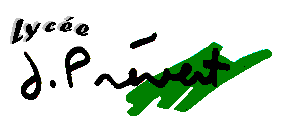 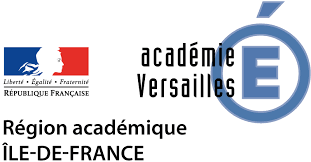 La démarche d’inscription doit être réalisée une fois les résultats du Baccalauréat connus. Nous vous demandons de venir au lycée pour finaliser votre inscription en BTS pour la rentrée 2024 avec les documents ci-après désignés :Le dossier de l’étudiant est à renseigner (identité/ adresse / coordonnées des responsables) ainsi que des éléments scolaires :  LV1/LV2.Les inscriptions se dérouleront Mardi 9 juillet 2024 de 9h-12h et 13h30-16h30pour les candidats admis, Vendredi 12 juillet de 9h-12h pour les candidats admis au second groupe Vendredi 12 juillet 2024 à 12h : date à laquelle l’étudiant perd sa place s’il ne s’est pas manifesté.Documents indispensables à transmettre le jour de votre inscription :NOTICE D’INSCRIPTION À LA DEMI-PENSION 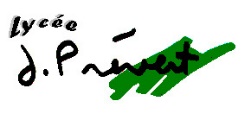 et AIDES 2024-2025(à conserver par la famille)CONDITIONS D'ACCÈS À LA DEMI-PENSIONL'inscription à la demi-pension n'est pas systématique. Elle suppose l’ouverture d’un compte Turboself et le crédit de ce compte (le versement par carte bancaire d’un montant suffisant pour couvrir le prix des repas à réserver). 	  Pour l’ouverture de ce compte, merci de vous rendre sur le site :	https://lyc-prevert-longjumeau.ac-versailles.fr/reservation-et-paiement-de-la-demi-pension/	La restauration fonctionne « au ticket », avec réservation préalable.Attention, au lycée, il n’existe pas de régime de sortie (à la différence du collège). Tous les élèves peuvent sortir après leurs cours, ou à l’intercours. C’est pourquoi tous les élèves seront inscrits comme demi-pensionnaires au ticket, même s’ils ne déjeunent jamais au restaurant scolaire.L'accès au réfectoire sera autorisé pour les élèves bénéficiant d'un PAI avec panier repas fourni par les familles. 	Si vous êtes concerné par cela, mettez une croix dans la case PAI sur la fiche à rendre au lycée.Seuls les élèves ayant réservé leur repas pourront accéder à la salle de restauration.FACTURATION DE LA DEMI-PENSIONTarification du repas Le coupon restauration détermine le prix du repas, il est téléchargeable sur le site EquiTables (lien ci-dessous). https://www.iledefrance.fr/morienter-etudier-me-former/lyceen/equitables-la-tarification-de-la-restauration-scolaire-en-fonction-du-quotient-familial-dans-les-lycees-publics-dile-de-franceCe coupon devra être rendu avec la fiche d’inscription, il indique le prix d’un repas (compris entre 0,50 € et 4,49 € (tarifs 2024-2025).Sans coupon restauration, le tarif maximum sera appliqué à votre enfant, soit 4,49 € par repas (tarif 2024-2025). La fréquentation de la demi-pension implique l’application du règlement, consultable sur le site du lycée : https://lyc-prevert-longjumeau.ac-versailles.fr/reglement-interieur-restauration-2023-2024/AIDESLa Bourse nationale des étudiantsLa campagne nationale de demande de bourse et de logement débute le 1 mars 2024 et se terminera le 31 mai 2024.
 
Les futurs étudiants actuellement en Terminale sont invités à constituer au plus tôt leur Dossier social étudiant (DSE) en ligne sur le site messervices.etudiant.gouv.frLe service intendanceAnnée scolaire 2024/2025⚠Tout dossier incomplet sera refusé ⚠FICHE D’INTENDANCE à donner à l’inscriptionÉLÈVE :		NOM : 	………………………………………………………………..		Prénom :    ………………………………………………………………..   PAI (voir page 1 notice) 				Niveau à la rentrée :    ……………………………….…..……..	RESPONSABLE FINANCIER DE L’ÉLÈVE : 	NOM ET PRÉNOM :  ……………………………………………………………………………………………………Je joins le RIB au nom du responsable financier.Je joins trois photos récentes de l’élève : Avec NOM / Prénom écrit au dos de chaque photo.Ne pas coller, maintenir avec un trombone ou un petit morceau de scotch.En signant ce document, je m’engage à :avoir fait la demande de coupon de tarification de la restauration en ligne sur le site Equitables (lien page 1)respecter le règlement de la restauration scolaire (en ligne sur le site du lycée) ce que les informations de cette fiche soient exactesA Longjumeau, le  ………/…………/2024Signature d’un responsable de l’él FICHE DE RENSEIGNEMENTSAnnée scolaire : 2024-2025Formation : BTS CG. – 1ère  ou 2ème ANNEE (rayer la mention inutile)	Classe : Les champs suivis d’un astérisque (*) sont obligatoires.   (1) Nom de famille : nom de naissance, obligatoire	(2) Nom d’usage : à compléter si différent du nom de famille, par ex. nom d’époux/épouse(3) Prénoms : dans l’ordre de l’état civil			(4) Département (ex : 075) et commune de naissance : pour les élèves nés en France(5) L’élève habite : n’indiquer qu’un seul responsable parmi les représentants légaux ou la personne en charge, même si l’élève habite chez ses deux parents, ensemble ou séparément ; sinon indiquer la propre adresse de l’élève(1) Nom de famille : nom de naissance, obligatoire	(2) Nom d’usage : à compléter si différent du nom de famille, par ex. nom d’époux/épouse(3) Prénoms : dans l’ordre de l’état civil		(4) Département (ex : 075) et commune de naissance : à compléter si vous êtes nés en FranceJe certifie l’exactitude des informations renseignées ci-dessus.Date :  ͟     ͟   / ͟     ͟   / ͟     ͟     ͟     ͟  						Signature :MINISTERE DE L’EDUCATION NATIONALE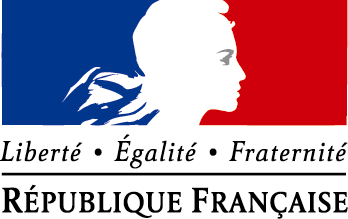 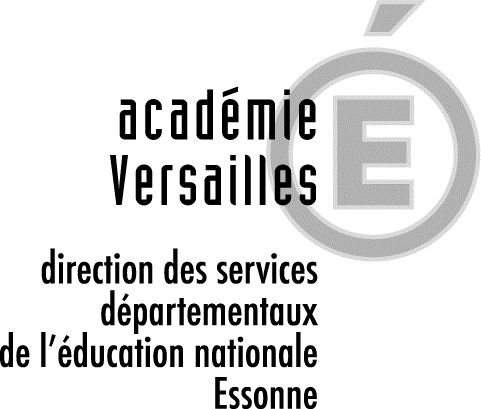 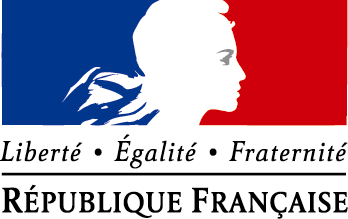 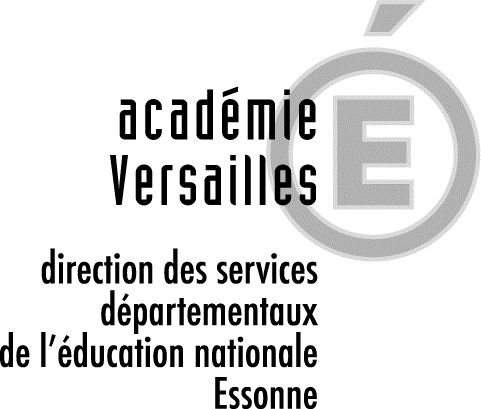 Direction des services départementauxde l’éducation nationaleAnnée scolaire : 2024-2025FICHE D’URGENCE A L’INTENTION DES PARENTS*A remplir et remettre à l’établissementNom : ____________________________________                Prénom : _____________________Niveau de classe : __________________________	          Date de naissance : _____________N° de téléphone de l’élève : ___________________N° de sécurité sociale de l’élève : ____________________________________________________En cas d’accident, l’établissement s’efforce de prévenir la famille par les moyens les plus rapides.Veuillez faciliter notre tâche en nous donnant au moins un numéro de téléphone permettant de vous joindre rapidement : REPRESENTANT LEGAL 1NOM PRENOM : _____________________________________	TEL domicile _________________	TEL travail    _________________ADRESSE : _________________________________________	TEL portable _________________                    _________________________________________REPRESENTANT LEGAL 2NOM PRENOM : _____________________________________	TEL domicile _________________	TEL travail     _________________ADRESSE : _________________________________________	TEL portable _________________                        ______________________________________________Nom et n° de téléphone d’une personne susceptible de vous prévenir rapidement : __________________________________________________________________________________________________________________En cas d’urgence, un élève accidenté ou malade est orienté et transporté par les services de secours d’urgence vers l’hôpital le mieux adapté (SAMU). La famille est immédiatement avertie par nos soins. Un élève mineur ne peut sortir de l’hôpital qu’accompagné de sa famille.Date du dernier rappel de vaccin antitétanique : ____________________________________________________Votre enfant présente-t-il un problème de santé ?		OUI		NON	Si son état de santé nécessite des soins, un traitement ou un aménagement sur le temps scolaire veuillez contacter l’infirmière scolaire du lycée, par mail : elisabeth.bez@ac-versailles.fr, ou par l’ENT.Si vous souhaitez transmettre des informations confidentielles, vous pouvez le faire sous enveloppe fermée à l’intention de l’infirmière scolaire Mme BEZ.Observations particulières que vous jugerez utiles de porter à la connaissance de l’établissement ou des secours : _________________________________________________________________________________________________________________________________________________________________________________________________________________________________________________________________________________________________________________________________________________________________________________________________Nom, adresse et n° de téléphone du médecin traitant (facultatif) : 	Date et signature du / des responsables légaux*DOCUMENT NON CONFIDENTIELAdministratifPédagogiqueMédicalL’attestation de Quotient familial pour la restauration scolaire 24-25 téléchargeable sur le site de la Région Ile-de-France https://www.iledefrance.fr/calculette-quotient-familial  ou l’attestation de quotient familiale (de moins de 2 mois - directement sur votre compte caf.fr)3 photos d’identité (Nom et Prénom au dos de chaque photo)PAP,PAI, PPSLe RIB RELEVE D’IDENTITE BANCAIRE du responsable financier de l’élève et du bénéficiaire des aides pour le versement des bourses ou un remboursement éventuel de cantine, ou RIB de l’étudiant majeurFiche de renseignementsFiche d’urgence infirmerie : s’il y a un problème médical à signaler.En cas de divorce ou séparation : copie la plus récente du jugement précisant les droits des Parents.Copies de 3 derniers bulletins Copie du livret de familleRèglement intérieur Copie de la pièce d’identité de l’élèveDroit à l’image : diffusion interne sur pronote Notice explication Demi-Pension  Photo N°1Photo N°2Photo N°3IDENTITÉ DE L’ÉLÈVENom de famille* (1) : ………………………………………………………………………..………	Sexe* :  F 	  M Nom d’usage (2) : ……………………………………………………………….............. Né(e) le* :  ͟     ͟   / ͟     ͟   / ͟     ͟     ͟     ͟  Prénom 1* (3) : ………………………….…… Prénom 2 : ……………………….…… Prénom 3 : …………………..……………Pays de naissance* : ………………………………………………………. Département de naissance* (4) :    ͟     ͟     ͟   Commune de naissance* (4) : ……………….………………….… Nationalité* : ………………………………………..L’élève habite* (5) : Chez………………………………………………………………………………….............................   Ou possède sa propre adresse ……………………………………………………………………………..……………………………………………Code postal :   ͟      ͟      ͟      ͟      ͟    Commune : …………………………………………………………………………………...Pays : ……………………………………………………… @ Courriel : …………………………………………………….. Domicile : …………………………....  Travail : …………………………….  Mobile : ………………….………..REPRÉSENTANTS LÉGAUX
Un représentant légal détient l’autorité parentale sur l’élève mineur soit par nature (parents), soit sur décision de justice. Il peut accomplir tous les actes relatifs à la scolarité de l’élève.Lien avec l’élève* : …………………………………………………………………………A contacter en priorité : Ce lien est à choisir parmi : mère, père, ascendant (grand-parent), fratrie (sœur, frère), autre membre de la famille (oncle, tante, cousin, etc.), tuteur, élève lui-même (pour les élèves majeurs), Aide Sociale à l’Enfance, éducateur, assistant familial, autre lien (ex. : beau-parent).Nom de famille*: …………………………………………………………………………….... Civilité* :  Mme     M. Nom d’usage : …………………………………………………… Prénom* : ………………………………………………..Profession ou catégorie socio-professionnelle* :   ͟      ͟    (pour déterminer le code correspondant à votre situation, voir page 2)Adresse* : ………………………………………………………………………………………………………………………..………………………..…………………………………………………………………………………………………………….……………………………………………………………………………………………………………………………………...Code postal* :   ͟      ͟      ͟      ͟      ͟    Commune* : …………………………………………………………………………………Pays* : ……………………………………………………… @ Courriel : ………………………………………………….... Domicile : …………………………....  Travail : …………………………….  Mobile : ………………….………..J’accepte de transmettre mes adresse et courriel aux associations de parents d’élèves :        de recevoir des SMS : Lien avec l’élève* : ……………………………………………………………………….   A contacter en priorité : Nom de famille*: …………………………………………………………………………….... Civilité* :  Mme     M. Nom d’usage : …………………………………………………… Prénom* : ………………………………………………..Profession ou catégorie socio-professionnelle* :   ͟      ͟    (pour déterminer le code correspondant à votre situation, voir page 2)Adresse* : ………………………………………………………………………………………………………………………..………………………..…………………………………………………………………………………………………………….……………………………………………………………………………………………………………………………………...Code postal* :   ͟      ͟      ͟      ͟      ͟    Commune* : …………………………………………………………………………………Pays* : ……………………………………………………… @ Courriel : …………………………………………………… Domicile : …………………………....  Travail : …………………………….  Mobile : ………………….………..J’accepte de transmettre mes adresse et courriel aux associations de parents d’élèves :        de recevoir des SMS : PERSONNE EN CHARGE DE L’ÉLÈVE						A contacter en priorité : 
La personne en charge, lorsqu’elle existe, est différente des représentants légaux de la page précédente : elle n’a pas l’autorité parentale sur l’élève mineur, elle héberge l’élève sur décision de justice ou avec l’accord des parents, et elle est responsable de l’obligation scolaire.Lien avec l’élève* : ………………………………………………………………………….  Civilité* :  Mme     M. Nom de famille* : ………………………………………………………………………………………………………………..Nom d’usage : ………………………………………………………	Prénom* : ……………………………………………..Adresse* : …………………………………………………………………………………………………………..…………….Code postal* :   ͟      ͟      ͟      ͟      ͟    Commune* : …………………………………………………………………………………Pays* : ……………………………………………………… @ Courriel : …………………………………………………… Domicile : …………………………....  Travail : …………………………….  Mobile : ………………….………..J’accepte de transmettre mes adresse et courriel aux associations de parents d’élèves :        de recevoir des SMS : AUTRE PERSONNE À CONTACTERLien avec l’élève* : …………………………………………………………………………. Civilité* :  Mme     M. Nom de famille* : ………………………………………………………………………………………………………………..Nom d’usage : …………………………………………………………. Prénom* : …………………………………………. Domicile : …………………………....  Travail : …………………………….  Mobile : ………………….………..J’accepte de recevoir des SMS : ÉTUDE AUTOMATIQUE DU DROIT À BOURSESi vous avez la charge de l’enfant que vous inscrivez (nourriture, logement, habillement), nous pouvons étudier si vous avez droit à une bourse pour son année scolaire. 
Pour cela, il vous suffit de remplir ou modifier les informations ci-dessous, pour vous-même et pour votre concubin(e), si vous êtes dans cette situation. 
Ces informations sont indispensables pour nous permettre de récupérer automatiquement vos données fiscales.
De cette manière, vous n’aurez pas besoin de faire une demande de bourse à la rentrée.
Vous obtiendrez une réponse au cours du premier trimestre de l’année scolaire.J’accepte l’étude automatique de mon droit à bourse et je complète les informations ci-dessous   Vous-même	 :Nom de famille* (1) : ………………………………………………………………………………………………………….Nom d’usage (2) : ………………………………………………………………………………………………………….....Prénom 1* (3) : ……………………………. Prénom 2 : …………………………… Prénom 3 : ………………………Date de naissance* :  ͟     ͟   / ͟     ͟   / ͟     ͟     ͟     ͟  	 Pays de naissance* : ……………………………………………………..Département de naissance* (4) :    ͟     ͟     ͟    Commune de naissance* (4) : …………………………………………..Votre concubin(e) :
Vous êtes en concubinage si vous vivez en couple sous le même toit, sans être marié ou pacsé (dans ce cas vous payez vos impôts séparément). L’accord de votre concubin(e) est indispensable pour cette démarcheNom de famille* (1) : ……………………………………………………………………….. Civilité* :  Mme     M. Nom d’usage (2) : ………………………………………………………………………………………………………….....Prénom 1* (3) : ……………………………. Prénom 2 : …………………………… Prénom 3 : ……………………….Date de naissance* :  ͟     ͟   / ͟     ͟   / ͟     ͟     ͟     ͟   Pays de naissance* : ……………………………………………………...Département de naissance* (4) :    ͟     ͟     ͟    Commune de naissance* (4) : …………………………………………..